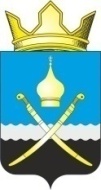 Российская ФедерацияРостовская область, Тацинский районМуниципальное образование «Михайловское сельское поселение»Администрация Михайловского сельского поселения__________________________________________________________________ПОСТАНОВЛЕНИЕ17 февраля 2017 года                                № 22                               х. МихайловО признании утратившими силу постановлений Администрации Михайловского сельского поселения от 04.12.2015 № 193, от 04.12.2015 № 205, от 04.12.2015 № 214, от 04.12.2015 № 216, от 04.12.2015 № 217, от 04.12.2015 № 218от 16.05.2016 № 92В соответствии с Областным законом от 22.07.2003 № 19-ЗС «О регулировании земельных отношений в Ростовской области» (с изменениями от 29.12.2016 № 939-ЗС), ПОСТАНОВЛЯЮ:        1. Признать утратившими силу:        -  постановление Администрации Михайловского сельского поселения от 04.12.2015 № 193  «Об утверждении административного регламента предоставления муниципальной услуги «Предварительное согласование предоставления земельного участка»;        -  постановление Администрации Михайловского сельского поселения от 04.12.2015 № 205  «Об утверждении административного регламента предоставления муниципальной услуги «Предоставление земельных участков для строительства при наличии утвержденных материалов предварительного согласования мест размещения объектов»;      -  постановление Администрации Михайловского сельского поселения от 04.12.2015 № 214  «Об утверждении административного регламента предоставления муниципальной услуги «Заключение дополнительных соглашений к договорам аренды муниципального имущества (за исключением земельных участков)»;      -  постановление Администрации Михайловского сельского поселения от 04.12.2015 № 216  «Об утверждении административного регламента предоставления муниципальной услуги «Заключение договоров аренды муниципального имущества (за исключением земельных участков) на новый срок»;     -  постановление Администрации Михайловского сельского поселения от 04.12.2015 № 217  «Об утверждении административного регламента предоставления муниципальной услуги «Предоставление муниципального имущества (за исключением земельных участков) в аренду без проведения торгов»;     -  постановление Администрации Михайловского сельского поселения от 04.12.2015 № 218  «Об утверждении административного регламента предоставления муниципальной услуги «Расторжение договора аренды муниципального имущества (за исключением земельных участков)»;      -  постановление Администрации Михайловского сельского поселения от 16.05.2016 № 92  «Об утверждении административного регламента предоставления муниципальной услуги «Постановка на учет граждан, имеющих трех и более детей, в целях бесплатного предоставления земельного участка в собственность для индивидуального жилищного строительства или ведения личного подсобного хозяйства».       2. Настоящее постановление подлежит опубликованию и размещению на официальном сайте Администрации Михайловского сельского поселения.       3. Контроль за исполнением настоящего постановления оставляю  за собой.Глава Администрации Михайловского сельского поселения  						                     Л.С. Присяжнюк